（附件1）填写说明（填写完成后将以下文字及“附件一”删除提交完整的报名表）：第一栏学院填写全称，不要填写简称。如 计算机学院。队长需要在申报球员的名单内。填写时按照号码从小到大的顺序填写。如果不是体特生则无需注明。场上位置填写汉字，包括前锋、中锋、后卫。照片需要提供本人近期的半身照。直接修改表格内信息即可，第一组为填写要求，第二组为填写样例，如遇到表格填写不下相关内容请不要修改表格格式，适当修改字号大小。（学院全称）（学院全称）（学院全称）（学院全称）（学院全称）（学院全称）领队：领队：队长：队长：教练：教练：（照片）号码 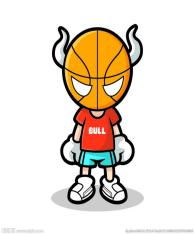 5 （照片）姓名小明（照片）场上位置 汉字前锋（照片）身高（cm)190（照片）学号2017000000000替补队员名单替补队员名单替补队员名单替补队员名单替补队员名单替补队员名单